Using Recursion in Models and Decision Making: Recursion UsingRate of ChangeIV.C Student Activity Sheet 6: Rates of Change in Exponential Models1. Consider the exponential function . Fill in the table of values for the function, and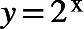 find the rate of change between consecutive values in the function (Δy). What pattern doyou see for Δy change?2. In Student Activity Sheet 3, you learned about the sometimes fatal antibiotic-resistantstaph bacteria methicillin-resistant Staphylococcus aureus (MRSA) growing in an agardish. The initial area occupied by the bacteria in the agar dish is 2 square millimeters,and they increase in area by 20% each week. The table below gives the area of thebacteria over several weeks. Use the table to describe the rate of growth of the areaof the bacteria (Δa).3. Suppose a quantity increases at a rate proportional to the quantity, and the constant ofproportionality is 0.2. The initial quantity is 2. Write a difference equation that describesthe statement above and find several values of this quantity.4. Use spreadsheet software your calculator to generate about  75 values of the table you started inQuestion 3. The spreadsheet allows you to use a recursive rule to generate the data.5. The agar dish that the MRSA bacteria are growing in has an area of 1,000 squaremillimeters. The growth of the bacteria is limited in the lab by the size of the agar dish.The growth of the bacteria can still be modeled by a proportional difference equation,but now the rate of increase of the bacteria’s area is directly proportional to thebacteria’s area and the difference between the agar dish’s area and the fungus’s area.This constant of proportionality is the ratio of the original constant of proportionality(0.2) and the maximum area the bacteria can reach (1,000 square millimeters). Thedifference equation can be written as follows.Let Δt = 1 to simplify your work, and then use the difference equation to find the newvalues of A. Use a spreadsheet to calculate about 75 8 values.6. Compare the data generated in the unrestricted and restricted growth models. Recordyour observations.7. Use spreadsheet software or your graphing calculator to make a graph of the restrictedgrowth model. Sketch the graph below. What observations can you make about thegraph?8. REFLECTION: The unrestricted bacteria growth models exponential growth and has acommon ratio of 1.2. Use the spreadsheet to find the ratio between successive valuesin the restricted growth model. What do you notice? How does this support the graphin Question 7?9. A rancher has decided to dedicate a 400-square-mile portion of his ranch as a black bearhabitat. Working with his state, he plans to bring 10 young black bears to the habitat inan effort to grow the population. His research shows that the annual growth rate of blackbears is about 0.8. Black bears thrive when the population density is no more than about1.5 black bears per square mile.a. What is the maximum sustainable number of black bears for the habitat?b. Write a recursive rule showing the restricted growth in population for the black bears.(Hint: The constant of proportionality is the ratio of the unrestricted growth rate andthe maximum sustainable population.)c. Make a table and graph showing the yearly population of the black bears in thehabitat. (Include enough years to show the population reaching the maximumsustainable population.)d. When will the population of bears in the habitat reach 500?e. The rancher wants to repopulate the state with black bears. The rancher’s originalplan was to release the bears from his ranch when the population reaches 500. Do youthink this is a good decision based on the growth rate within the habitat over time? Ifyou agree with the rancher, support the decision with your data and graph. If youdisagree, propose a different target population value to the rancher; again, supportyour proposal with the data and graph.x yΔy012345xaΔa0212.422.8833.45644.14754.977x yΔy021234